Конспект НОД  по образовательной области «Художественно эстетическое развитие»для детей старшего дошкольного возраставоспитатель Катунян Л.СТема: «Эти удивительные насекомые»Цель: Расширение представлений детей о различных видах насекомых.Задачи:Образовательные:- Формировать у детей  интерес к насекомым, желание узнать о них что-нибудь новое.- Закрепить умение изображать насекомых - Закреплять приемы скатывания, расплющивания, примазывания.Развивающие:  - Развивать эстетическое восприятие окружающего мира.- Развивать крупную и мелкую моторику- Развивать умение лепить насекомое по представлению.Воспитательные -Продолжать воспитывать стремление сохранять и оберегать природный мир, видеть его красоту, следовать доступным экологическим правилам в деятельности и поведении.Предварительная работа: наблюдение за насекомыми на участке ( муравьями, шмелями, пауками, пчелами), чтение художественной литературы ( рассказы: Н.Павловой  «Мушка-Клушка»;  М.Пришвина «Пень-муравейник»; А.Клыкова «От кого польза, а от кого и вред», Интеграция образовательных областей: познавательное, социально-коммуникативное, физическое, речевое.Методы и приемы: Словесный метод: беседа, вопросы.Материал для занятия:Картинки с изображением различных насекомых;Набор пластилина;Доска для лепки;Стека;Запись звуков леса.Ход занятия.Воспитатель. Ребята предлагаю  отправиться в лес отдохнуть на полянке. Включение аудиозаписи звуков леса. Дети представляют, что очутились на полянке.- Посмотрите, какая красивая полянка. Что у нас на полянке? Когда присядешь отдохнуть на согретый весенним солнышком лесной пригорок, то невольно диву, даешься: какая интересная и разнообразная жизнь кипит кругом!Когда в душистом сосняке,Присядешь летом на пеньке.Внимательно вглядись вокруг-Ты многое заметишь вдруг!Воспитатель: -Кого мы можем тут встретить? (Зверей.)Воспитатель Но звери чаще всего боятся человека. Заяц трусливый, олень осторожный, волк тоже обойдет стороной человека и т.д.Птицы тоже разлетятся, если увидят на полянке столько детей. Чаще всего птицы бывают очень осторожны.Воспитатель. Ребята, а какие жители в лесу, которые не испугаются, будут сидеть рядышком. Их очень много, они повсюду: и на деревьях, и на цветах, и на земле, и в воздухе. Кто это? Вы догадались?  (Это насекомые)Воспитатель. Насекомые - древнейшие, самые многочисленные обитатели нашей планеты. Они появились на ней примерно 250 миллионов лет назад и очень хорошо приспособились к жизни на Земле.Воспитатель: Послушайте загадки и ответив на них вы узнаете с какими насекомыми мы с вами можем встретиться в лесу.Имя взял у кузнеца,Цвет - у огурца,Крылья - у мошки,Ножки - у блошки. (Кузнечик.)Шевелились у цветка все четыре лепестка.Я сорвать его хотел - он вспорхнул и улетел. (Бабочка.)Ростом мал, но работящий,И охотник настоящий.Дом из хвои собирает,Лес от гусениц спасает. (Муравей.)Не зверь, не птица,Носок, как спица.Летит - пищит,Сядет - молчит. (Комар.)На ромашку у ворот опустился вертолет.Кто же это? (Стрекоза.)Над цветками я жужжу, целый день в заботах -Я пыльцу в карман беру,Наполняю соты. (Пчела.)Он шнырял, шуршал в шалфее,Он ужасный шум затеял,Сколько дел он натворил,Даже муху разбудил. (Шмель.)Воспитатель: Молодцы ребята много знаете насекомых, а хотите  подвигаться как насекомые? Мы на месте покружились, в кузнечиков превратились.Поднимайте плечики,Прыгайте, кузнечики,Прыг-скок, прыг-скок,Сели, травушку покушаем,Тишину послушаем.Тише, тише, высоко,Прыгай на носках легко. (дети показывают движения из стихотворения)Мы на месте покружились в бабочек превратилисьВ поле бабочки летаютПолетели, покружились на цветке остановилисьВоспитатель: Ребята, а чем питаются насекомые? (Ответы детей.)Воспитатель: На каждое насекомое - свой корм.Гусеницы поедают листья, жуки-точильщики и короеды - древесину и кору деревьев,  комары питаются соком растений и кровью животных. А есть насекомые - хищники, которые охотятся на других насекомых, например божья коровка поедает тлю.Воспитатель: А кто на Земле самый сильный?(Ответы детей.)Воспитатель: Нет не слон, не бегемот, нет, нет. Самый сильный на земле - муравей!Да, да, ведь он переносит тяжести, в 10 раз превосходящие его собственный вес, а слон при весе 5 тонн с трудом поднимает 1.5 тонны. А еще муравьи отличные строители. Какие прекрасные терема-муравейники они строят. Муравьи содержат свои дома в идеальной чистоте. Население в одном муравейнике - несколько сот тысяч жителей. Правит в муравейнике муравьиная принцесса. В молодости у нее были небольшие крылышки и она любила полетать и порезвиться. Но, став почтенной матерью большого семейства, муравьиха отгрызает себе крылья и с тех пор живет в муравейнике. Она откладывает яички, из которых позже появляются личинки. Заботятся о них рабочие муравьи, они кормят личинок, ухаживают за ними. Муравьи уничтожают множество вредных насекомых, поэтому их называют "санитарами леса". Некоторые птицы специально прилетают за помощью к муравьям, которые очищают птицу от многочисленных паразитов, смазывают ей перья муравьиной кислотой. Воспитатель: -Сегодня  я хочу вам предложить слепить по своему желанию любого насекомого.Практическая частьЗаключительная часть.Анализ готовых работ. Организация выставки.Итог. Когда приходите в лес дети, не спешите бегать, кричать, а лучшепонаблюдайте за жизнью в лесу.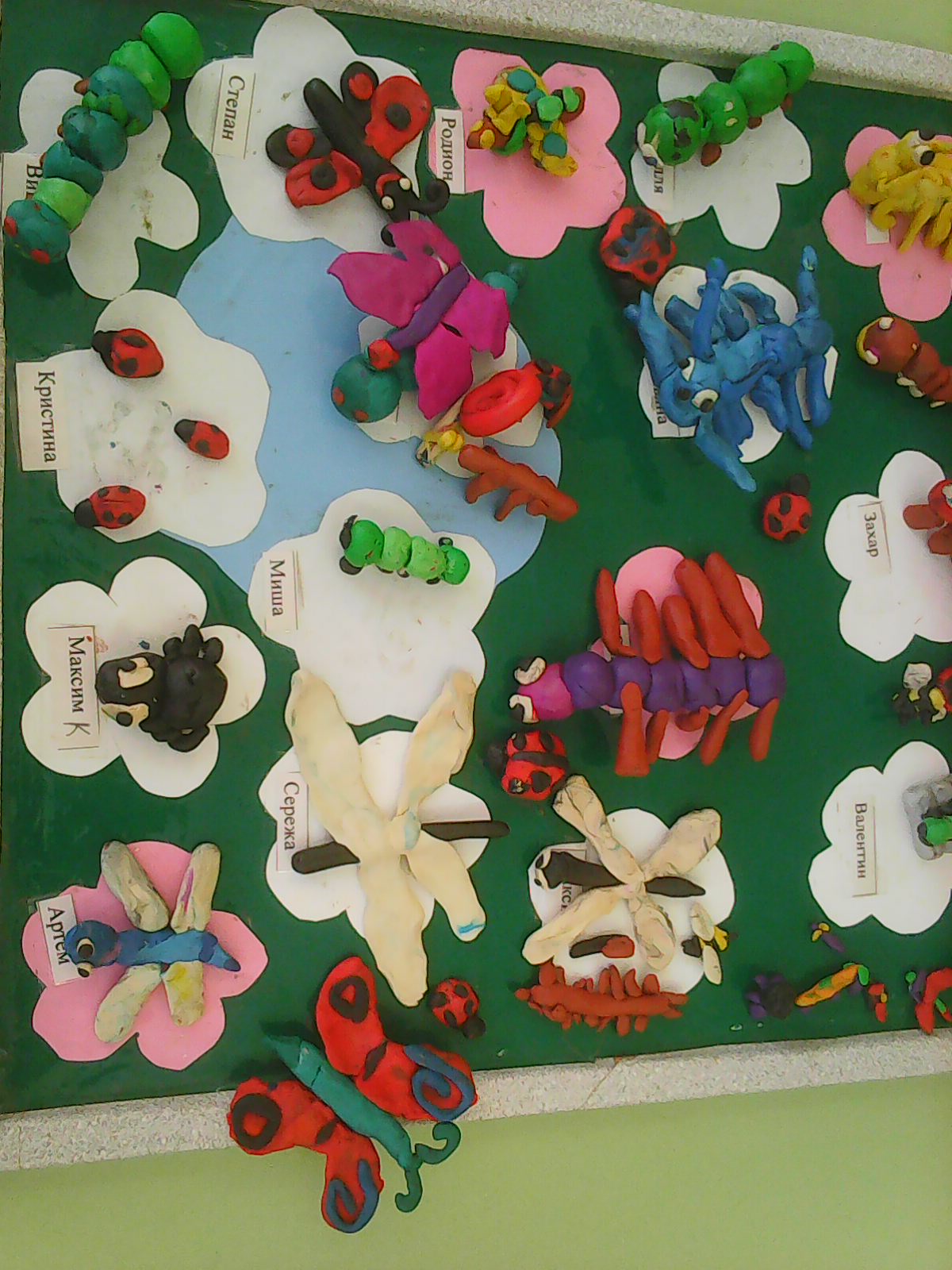 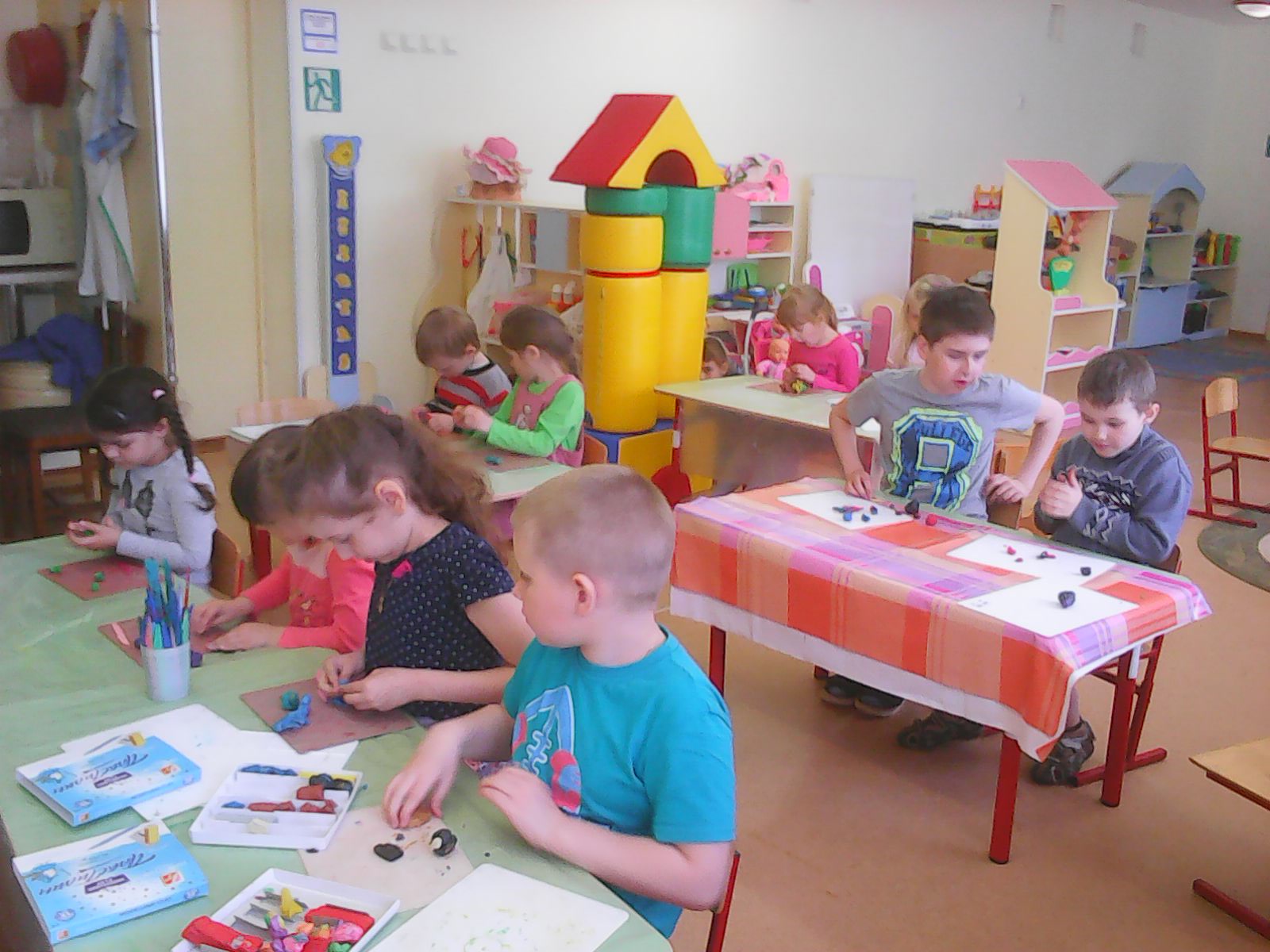 